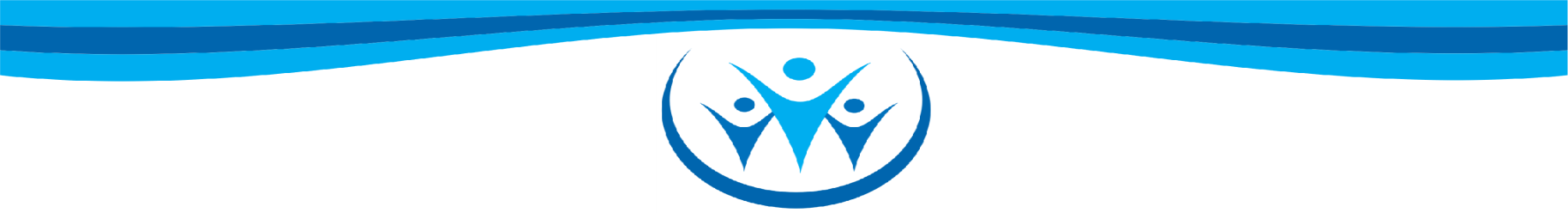 PRIJAVNICA 
na brezplačno izobraževanjeKrepitev telesnega in duševnega zdravja zaposlenih v slovenskih občinah IZOBRAŽEVANJE JE NAMENJENO JAVNIM USLUŽBENCEM V SLOVENSKIH OBČINAH (URADNIKI IN STROKOVNO-TEHNIČNI USLUŽBENCI) Obkrožite ustrezen termin in lokacijo!a) 09.05.2016, Ljubljana                   b) 10.05.2016, Novo mesto	                 c) 11.05.2016, MariborPODATKI O UDELEŽENCU/IH:Ime in priimek:  Delovno mesto: E-pošta:  Tel. št.: 
Prijavnico nam pošljite na elektronski naslov info@sios.si ali po pošti na naslov Sindikat občin Slovenije, Razlagova 22, 2000 Maribor.Podpis: ………………………………………ŽIG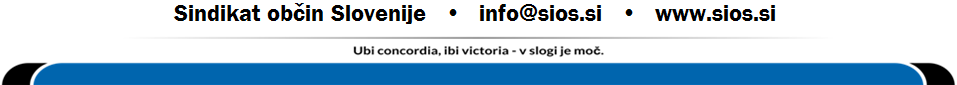 